Борис МаксименкоФорсажСборник:  от коротких юмористически-патриотических  рассказов до исторического романа.Форcа́ж — режим работы некоторых реактивных двигателей, применяемый для временного увеличения тяги в случае необходимости (взлёт, разгон до сверхзвуковой скорости, манёвр воздушного боя). Применяется в основном на боевых самолётах.Людям, делающим всё возможное для процветания своей Родиныи укрепления её обороноспособности,посвящается эта книга.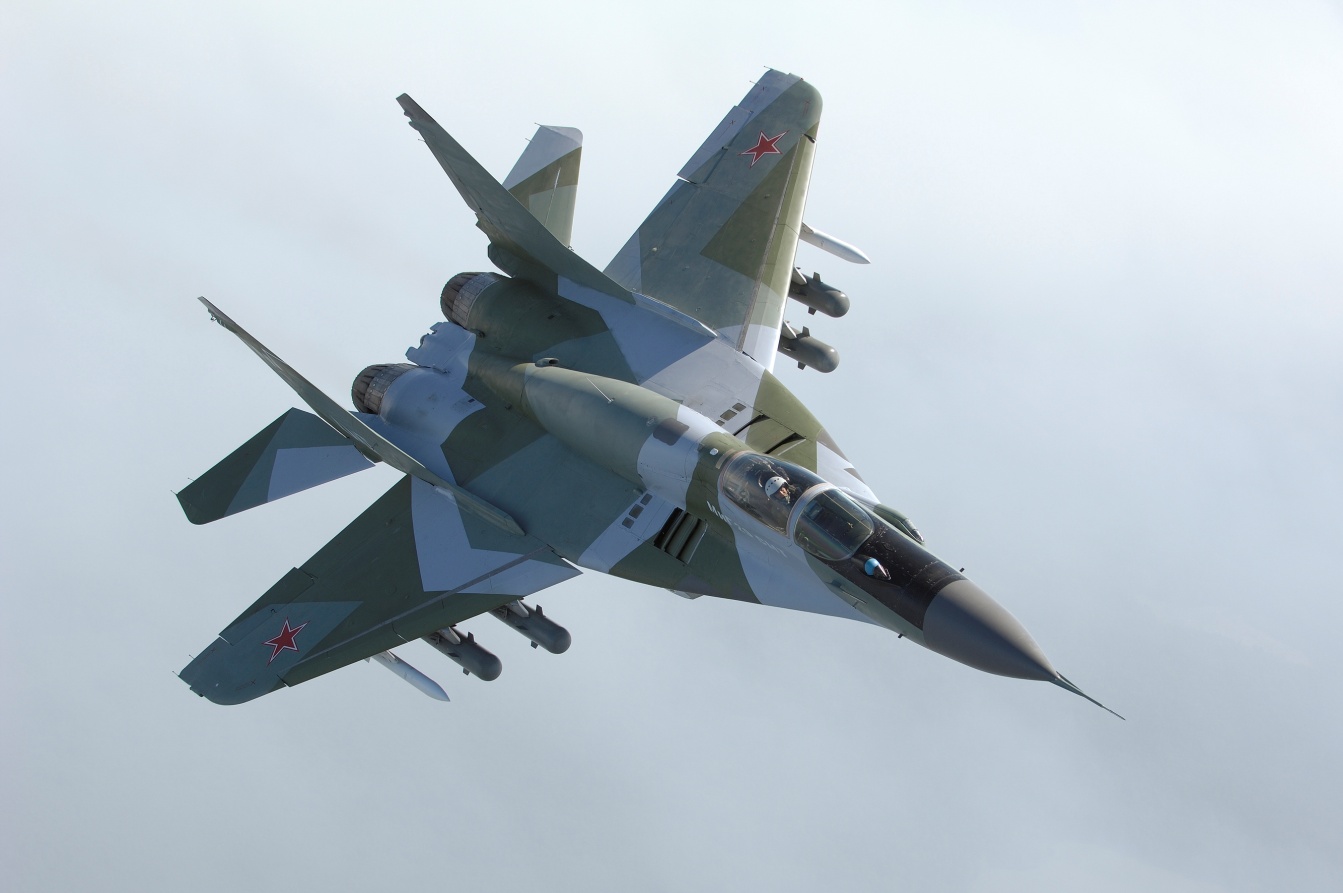 © Б.В. Максименко, 2015 — А где вы успели нажить себе так много врагов? — Для этого не надо быть гением. Делай свое дело, говори правду, не подхалимствуй - и этого вполне достаточно, чтобы любая шавка  облаяла тебя из-под каждого забора.                                                                                    Валентин Пикуль «Честь имею»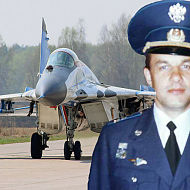 Максименко Борис Владимирович родился в 1956 году в Сибири в Омской области. 
Закончил Барнаульское высшее военное авиационное училище лётчиков, факультет ВВС Военно-политической академии и Самарский институт менеджмента.
Военный лётчик-инструктор первого класса. Освоил типы самолётов: Л-29, Ил-28, МиГ-21, МиГ-23, МиГ-25, МиГ-29, Л-39. Общий налёт 1800 часов. Полковник запаса.
Работал в городской администрации города Самара и бизнесе - директором филиалов различных Московских компаний. 
Покинув офисы, стал - водителем такси, где получил (даром) бесценный литературный материал. 
В настоящее время - Начальник ПОУ Красноярский СТК РО ДОСААФ России Самарской области.
Литературной деятельностью занимаюсь более 10 лет. Печатался в местных и региональных СМИ и на литературных сайтах в интернете.
Рассказы включены в книгу к 45-летию Барнаульского ВВАУЛ: «Роспуск — элемент полёта, а не его окончание...»
Друзья в шутку определили: "Тянете в рейтинге в коротких литературных формах на черный пояс".
У меня свой Президент, своя Дума, своё Правительство и своя Крыша. Прошу любить и, желательно, жаловать.

Книги: «Престол», «В зените ясно», «Армейские судьбы».
Кино: Киносценарий для полнометражного художественного фильма «Престол» по одноимённому роману.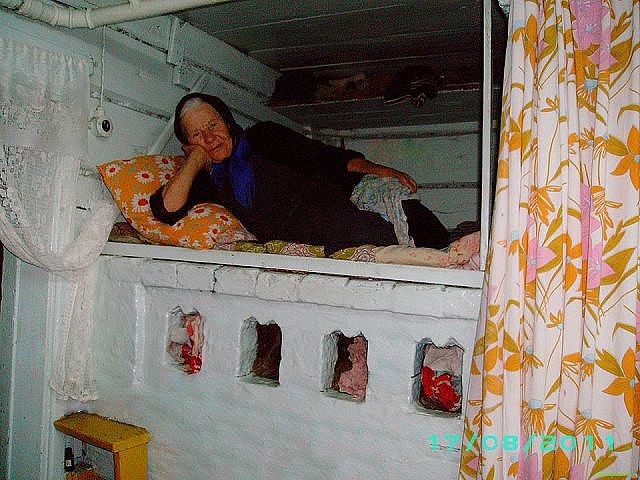 ЛетятьМне года 3 (+-1). Лежу я на такой печи у бабы Прасковьи (Паши) в деревне Придорожное, что на востоке Омской области, перекладываю из валенка в валенок котят. Забегает в дом тётя Галя: «Опять запустили, летять!» 
Мы, как по команде одеваемся, обуваемся, выскакиваем во двор, и всей  семьёй смотрим в звёздное небо. 
Тётя Галя всем показывает рукой: «Вон, смотрите!»  Между звёзд по небу медленно передвигается один огонёк. 
Все утомительно смотрят. 
Баба Паша: «Що ж вони так повільно їдуть, як на биках?». 
Все соглашаются – едут медленно. 
Гагарин полетел чуть позже.